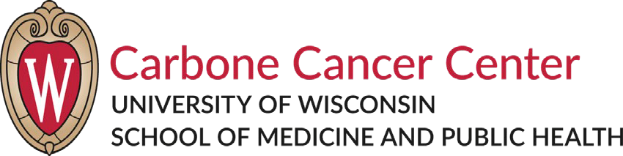 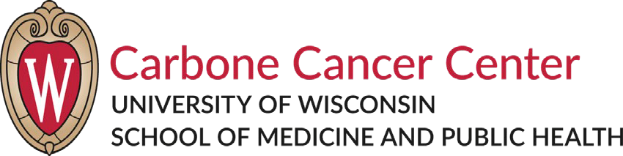 The Breast Cancer Research Advisory Network (BCRAN)Wednesday, May. 13, 2020 ~ 6:00-7:30 pm The Wisconsin Institutes for Medical Research1111 Highland Avenue, Room 7001AVirtual Meeting AgendaWebEx link:https://uwmadison.webex.com/uwmadison/j.php?MTID=m7333309789c453e1f02c5abd8cede5d2Introductions & AnnouncementsLisa Arendt, DVM, PhDPresentationsJosh Lang, MD MSPresenting on the Research of CTCs and liquid biopsies and how these methods apply to breast cancer Closing DiscussionBCRAN Annual Travel Scholarship Announcement“Be the Cure” Silent Auction VolunteersBCRAN Outreach Pamphlet projectSave the DatesWednesday, September 9, 2020Wednesday, November 11, 2020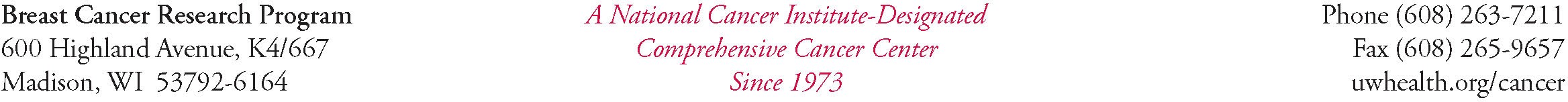 